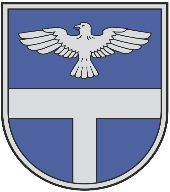 Līvānu novada pašvaldība JĒKABA GRAUBIŅA LĪVĀNU MŪZIKAS UN MĀKSLAS SKOLA Reģistrācijas Nr.40900005518, Izglītības iestādes reģistrācijas Nr.4274902268 Raiņa iela 4, Līvāni, Līvānu novads, LV-5316, Tālrunis 65344096, e-pasts: mms@livani.lv  XV Jēkaba Graubiņa Jauno pianistu konkursa  NOLIKUMS  Jēkaba Graubiņa Līvānu Mūzikas un mākslas skola sadarbībā ar Līvānu novada domi rīko XV Jēkaba Graubiņa Jauno pianistu konkursu.  I Konkursa mērķi un uzdevumi  Popularizēt Jēkaba Graubiņa mūziku. Aktivizēt pedagogus un audzēkņus intensīvāk pievērsties Jēkaba Graubiņa klaviermūzikai.  Papildināt pedagoģisko un koncertrepertuāru. Atklāt un atbalstīt topošos talantīgākos atskaņotājmāksliniekus. Nodibināt kontaktus starp audzēkņiem un pedagogiem, kā arī mūzikas mācību iestādēm.  II Vieta un laiks   Konkurss notiks Jēkaba Graubiņa Līvānu Mūzikas un mākslas skolā, Līvānos, Raiņa ielā 4, 2024. gada 12. aprīlī. III Dalībnieki  Konkursā var piedalīties Latvijas mūzikas skolu profesionālās ievirzes izglītības programmas Taustiņinstrumentu spēle - Klavierspēle audzēkņi un Latvijas mūzikas vidusskolu 1.- 4. kursa klavieru specialitātes audzēkņi.  Konkursa dalībnieki uzstājas piecās grupās:  A – 5. kl.   B – 6. kl.  C – 7. kl.  D – 8. un 9. kl.E - mūzikas vidusskolu 1.- 4. kurss, Em. Dārziņa MV 9. klase un 1.-3. kurss.IV Programma  Konkurss noris vienā kārtā.  10. Katram audzēknim A, B, C, D jāatskaņo divi skaņdarbi. E grupā - trīs skaņdarbi.A, B, C, D grupa:10.1 obligātais skaņdarbs - viena no Jēkaba Graubiņa tautas dziesmas apdarēm no krājuma Spēlmanītis 2. vai 3. burtnīcas un brīvas izvēles skaņdarbs;10.2 Programmas atskaņošanas ilgums -  līdz 10 min.E grupa:10.3 obligātais skaņdarbs - viena no Jēkaba Graubiņa tautas dziesmas apdarēm no krājuma Spēlmanītis 3. burtnīcas vai vienu skaņdarbu no krājuma Graznas dziesmas: „Aiz upītes meitas dzied”, „Ap kalniņu linus sēju” vai „Visiem rozes dārzā ziede”;10.4  17.-18. gs. komponēts skaņdarbs;10.5  brīvas izvēles skaņdarbs;10.6  programmas atskaņošanas ilgums -  līdz 20 min.V  Konkursa norise  Konkursa norise ir atklāta.   Pieteikumā iesniegtā uzstāšanās programma nevar tikt mainīta.  Konkursa dalībnieki atskaņo programmu no galvas.  Uzstāšanās kārtību nosaka J.Graubiņa Līvānu Mūzikas un mākslas skolas konkursa rīcības komiteja.   Konkursā no vienas skolas var piedalīties ne vairāk kā 2 audzēkņi no katras grupas.  Rīcības komitejai ir tiesības translēt konkursa norisi radio, TV vai veikt audio un video ierakstus, kā arī izplatīt šos ierakstus nekomerciālos nolūkos bez honorāru izmaksas.  VI  Vērtēšana  Konkursu vērtē žūrija, kuras sastāvu apstiprina J.Graubiņa Līvānu Mūzikas un mākslas skolas direktors.   Konkursa dalībnieku sniegumu vērtē atsevišķi pa grupām 25 ballu sistēmā.   Žūrijas lēmums ir galīgs un nav apstrīdams.   Žūrijas locekļi savus audzēkņus nevērtē. VII  Apbalvošana  Konkursa laureāti tiek apbalvoti:  ar I, II un III pakāpes diplomiem, atzinības rakstiem un balvām; ar naudas balvu 50.00 EUR (piecdesmit eiro) apmērā par labāko Jēkaba Graubiņa skaņdarba atskaņojumu A, B, C grupā;ar naudas balvu 50.00 EUR (piecdesmit eiro) apmērā par labāko Jēkaba Graubiņa skaņdarba atskaņojumu  D, E grupā.Konkursā var tikt piešķirtas arī citu juridisko vai fizisko personu, kā arī sabiedrisko organizāciju balvas un prēmijas.  VIII  Pieteikumi  Pieteikumu (skatīt pielikumu Nr.1) iesūtīšanas termiņš – 2024. gada 18. marts.   Dalības maksa 20.00 EUR (divdesmit eiro) par katru audzēkni iemaksājama ar pārskaitījumu vai skaidrā naudā. Adrese: Raiņa iela 4, Līvāni, LV – 5316, Tālr.: 65344096; 29257750;  e - pasts: mms@livani.lv. Konkursa dalībnieka neierašanās gadījumā dalības maksa netiek atmaksāta.Bankas rekvizīti:  Līvānu novada pašvaldība Rīgas ielā 77, Līvānos  Reģ. Nr.90000065595  AS "Citadele banka"; Kods: PARXLV22  Norēķinu konts: LV79PARX0004642660004    Ieņēmumi no dalības maksām tiek izlietoti konkursa organizatorisko izdevumu segšanai, naudas balvas izmaksai.  	Skolas direktors  	  	  	  	Gunārs Luriņš  Pielikums Nr.1  XV Jēkaba Graubiņa Jauno pianistu konkursa nolikumam  Pieteikuma paraugs  _______________________________________________________________________ (mācību iestādes nosaukums)  Pieteikums XV Jēkaba Graubiņa Jauno pianistu konkursam  BANKAS REKVIZĪTI (ja dalības maksu apmaksā ar pārskaitījumu)  Direktors  	  	  	  	  	  	  	  	  	(paraksts)  Izglītības programmas  Taustiņinstrumentu spēle – Klavierspēle vadītājs      (paraksts)  Dalībnieka vārds, uzvārds  Dzimšanas  dati  Vecuma grupa  Pedagoga vārds, uzvārds  Programma  Hronometrāža  